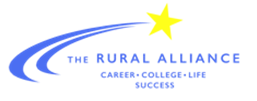 Rural Counselors’ Network Fall Meeting AgendaOctober 8th, 2018Northern Quest Resort & Casino, Airway Heights, WA8:00 – 8:30 		CHECK IN AND NETWORKING8:30 – 8:45		Welcome8:45 – 9:45 		Allyson Pierce- A Rural Success Story 9:45 – 10:00 	Break10:00 – 11:30	OSPI Updates – Focus on Rural Schools & Counselor Needs11:30 - 12:00	Lunch12:00-1:30	Regional Pod Discussions- Student “Life Plan” Best Practices for K-12 College & Career1:30-2:30		Table TopicsPick 2- they run twice (repeat):OSPI Follow-Up- Kim Reykdal, Megan LePalmCollege Admissions- Kolton AndersonCollege Bound- Schynequa HockingCounselor Framework- Denise ReddingerOr Pick 1- it will go the entire time:Social Emotional supports for counselors in Small/Rural Schools- Limited staff- what works? Strategies for helping students De-escalate- Ramona Griffin, Brittany Campbell2:30 - 2:45		Closing CLOCK HOURS WILL BE PROVIDED by the Rural AllianceRural Counselors’ NetworkPrimary Focus:Increase readiness for college, career (CCR), and life for all students, including growth in academic, career and social-emotional development. Goals for CounselorsShare resources, information, and tools to support college, career, and life readiness. This includes contributing to improved quality of and access to the resources already available to counselors. It may also include coordinating and creating a “one stop” site for these resources. Engage in peer collaboration and mentoring to strengthen practice.Activities include developing a support system, working with peers, deepening our understanding of student options and pathways, and solving problems together.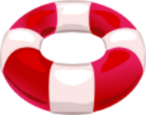 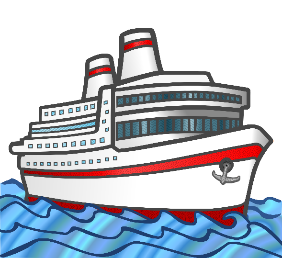 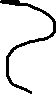 We want your participation and feedback!  Please complete the meeting evaluation before you leave.  It can be found at the following link: 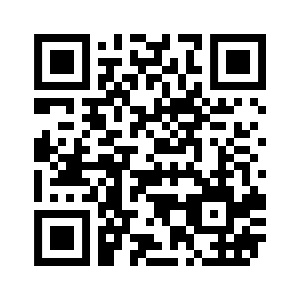 https://www.surveymonkey.com/r/RCNFall        Or scan this QR code: 